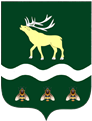 АДМИНИСТРАЦИЯЯКОВЛЕВСКОГО МУНИЦИПАЛЬНОГО РАЙОНА ПРИМОРСКОГО КРАЯ ПОСТАНОВЛЕНИЕ  О введении на территории Яковлевского муниципального района особого противопожарного режима  Руководствуясь Федеральным законом от 21 декабря 1994 года № 68 ФЗ «О защите населения и территорий от чрезвычайных ситуаций природного и техногенного характера», Постановлением Правительства Российской Федерации от 30 декабря 2003 года № 794» «О единой системе предупреждения и ликвидации чрезвычайных ситуаций», постановлением Правительства Приморского края от 22 февраля 2022 года № 90-пп «О начале пожароопасного сезона на территории Приморского края в 2022 году», Уставом Яковлевского муниципального района, в связи с резким увеличением количества природных пожаров на территории Яковлевского муниципального района и повышением класса пожарной опасности, учитывая, что проводимые превентивные мероприятия и принимаемые меры не способствуют снижению количества природных (ландшафтных) пожаров, на основании  решения комиссии по предупреждению и ликвидации чрезвычайных ситуаций и обеспечению пожарной безопасности Яковлевского муниципального района от 22.04.2022 № 16 «О введении особого пожароопасного режима на территории Яковлевского муниципального района»,  Администрация Яковлевского муниципального районаПОСТАНОВЛЯЕТ: Ввести с 10.00 22.04.2022 на территории Яковлевского муниципального района особый противопожарный режим. Ввести запрет на пребывание граждан в лесах, разведение открытого огня и сжигание мусора на территориях муниципальных образований, проведение в лесах на землях лесного фонда и землях иных категорий огнеопасных работ, проведение выжиганий сухой травянистой растительности; Ввести в действие план по предупреждению и ликвидации чрезвычайных ситуаций природного и техногенного характера на территории Яковлевского муниципального района.В целях принятия оперативных мер по предупреждению возникновения чрезвычайных ситуаций, снижению размеров ущерба и потерь, утвердить состав оперативного штаба (приложение 1). Оперативный штаб развернуть в Администрации Яковлевского муниципального района.Рекомендовать руководителям предприятий и организаций всех форм собственности района:  Привести в повышенную готовность силы и средства для ликвидации возможных чрезвычайных ситуаций связанных с загораниями, пожарами, оценив их возможности и готовность к действиям в данных условиях; Определить график дежурств на подведомственных территориях (за исключением имеющих круглосуточные дежурные службы) ответственных сотрудников, график представить в ЕДДС Яковлевского муниципального района; Руководителям предприятий, организаций, осуществляющим работы или имеющим объекты в лесу, дополнительно провести профилактические мероприятия по устройству минерализованных полос, ограничивающих объекты хозяйственной деятельности от лесных массивов. Среди работников провести разъяснительную работу по правилам пожарной безопасности в лесах;В случае ухудшения обстановки  немедленно сообщать по телефонам  8 (42371) 91-1-14 и 8 9089613144 в ЕДДС Яковлевского района.Рекомендовать главам сельских поселений Яковлевского муниципального района: Создать резервы материальных средств, горюче-смазочных материалов, продовольствия, медикаментов и предметов первой необходимости, резервы финансовых ресурсов для ликвидации чрезвычайных ситуаций, вызванных природными пожарами; Спланировать привлечение населения, добровольных пожарных и волонтёрских организаций для профилактики и локализации пожаров вне границ населенных пунктов; Оборудовать необходимое количество дополнительных противопожарных минерализованных полос, препятствующих распространению лесных и других ландшафтных (природных) пожаров на земли населенных пунктов и иных категорий;Очистить территории населенных пунктов, в том числе в пределах противопожарных расстояний между объектами, от свалок горючих отходов и мусора, сухой травянистой растительности и свалок горючих отходов, в том числе методом проведения профилактических выжигов в пределах противопожарных расстояний между объектами; Запретить разведение костров, выжигание хвороста, лесной подстилки, сухой травы и других горючих материалов на землях поселений; Провести ревизию имеющихся мест забора воды для целей пожаротушения, оборудовать дополнительные источники наружного противопожарного водоснабжения (устройство запруд, обустройство пожарных пирсов на естественных водоемах, монтаж пожарных резервуаров);Провести работу по обеспечению беспрепятственного проезда пожарной техники к объектам защиты – разбор завалов, устранение провисания проводов, подсыпку грунта на разрушенных участках дорожного покрытия;  Обеспечить информирование  населения по мерам пожарной безопасности посредством изготовления и распространения печатных материалов на данную тему среди населения в средствах массовой информации и местах общего пользования, в социальных сетях;На выезде из населенных пунктов оборудовать стенды, аншлаги и стандартные знаки о предупреждении возникновения пожаров, запрещении въезда в леса, а на съездах дорог – шлагбаумы; Продолжать проведение работы по установлению владельцев заброшенных усадеб с целью привлечения их к работам по очистке участков от сухой растительности, кустарников. Провести опашку бесхозных усадеб;При возникновении природных пожаров организовать: - оповещение населения с привлечением машин ОП № 12 МОМВД России «Арсеньевский», оборудованных громкоговорителями; - размещение информации в местных СМИ; - проведение дворовых обходов; Обеспечить работу патрульных, патрульно-маневренных, маневренных и патрульно-контрольных групп. Предусмотреть в отношении членов патрульных, патрульно-маневренных групп меры социальной поддержки, включая страхование, обучение и стимулирование, путем включения в состав добровольной пожарной охраны;Составить план совместных рейдов по проведению информационной компании среди населения, направленной на необходимость соблюдение правил пожарной безопасности в лесах, включив в состав групп представителей Администрации Яковлевского муниципального района, отделения НД ЯМР УНД и ПР ГУ МЧС России по Приморскому краю, ОП № 12 МО МВД «Арсеньевский», других заинтересованных лиц;Увеличить количество патрулирований территорий населенных пунктов, садоводческих, огороднических некоммерческих обществ, мест массового отдыха населения, активизировать работу административных комиссий по выявлению и привлечению к административной ответственности лиц, виновных в возникновении ландшафтных (природных) пожаров, а также не выполняющих требования пожарной безопасности по очистке придомовых территорий, запрета на сжигание травы и мусора. Рекомендовать  начальнику ОНД и ПР Яковлевского муниципального района УНД и ПР Главного управления МЧС России по Приморскому (А.В. Десяк):Проводить профилактические рейды на территории населенных пунктов сельских поселений Яковлевского муниципального района по выявлению и привлечению к установленной законом ответственности граждан, допускающих нарушения мер пожарной безопасности;Оказать помощь главам поселений в проведении информационной работы с населением по мерам пожарной безопасности;Информировать о проводимых мероприятиях КЧС и ОПБ Администрации Яковлевского муниципального района через  ЕДДС Администрации Яковлевского муниципального по тел. 91-1-14.Директору МКУ «Центр обеспечения и сопровождения образования» (Дудка Т.И.), и.о. начальника отдела образования Администрации Яковлевского муниципального района (Дудченко И.Г.): Привести объекты образования на территории Яковлевского муниципального района в соответствие с правилами пожарной безопасности.Организовать обучение работников учреждений, учащихся мерам пожарной безопасности, правилам пользования первичными средствами пожаротушения и действиям в случае пожара в соответствии с разработанными планами эвакуации, комплектацию  пожарных щитов первичными средствами пожаротушения.В срок до 30 апреля 2022 организовать проведение практических тренировок по эвакуации людей из зданий в случае пожара и действию педагогического персонала при пожаре.Быть в готовности при значительном ухудшении пожароопасной обстановки приостановить учебный процесс в образовательных учреждениях Яковлевского района с обязательным оповещением учащихся;Заблаговременно создать запасы топлива для заправки резервных источников питания.Главному редактору газеты "Сельский труженик" (Светличная Т.П.) обеспечить публикацию материалов по вопросам соблюдения населением района мер противопожарной безопасности, складывающейся на территории района пожарной обстановке, материалов ОНД Яковлевского района, отдела  ГОЧС Администрации Яковлевского муниципального района.Руководителю аппарата Администрации Яковлевского муниципального района (Сомова О.В.) обеспечить размещение настоящего постановления на официальном сайте Администрации района.Контроль исполнения настоящего постановления оставляю за собой.Глава района – глава  Администрации Яковлевского муниципального района                                         Н.В. ВязовикСостав оперативного штаба по прохождению особого пожароопасного периода на территории Яковлевского муниципального районав 2022 годуот   22.04.2022с. Яковлевка№       211 -паПриложение  к Постановлению №_________-па  от  _______________Вязовик Николай ВасильевичПредседатель КЧС и ОПБ при Администрации Яковлевского муниципального района, глава района - глава  Администрации Яковлевского муниципального района- руководитель оперативного штабаКоренчук Алексей АлександровичЗаместитель председателя КЧС и ОПБ, первый заместитель главы Администрации Яковлевского муниципального района- заместитель руководителя оперативного штабаЧлены оперативного штабаДесяк Александр ВладимировичНачальник ОНДиПР по Яковлевскому муниципальному району УНДиПРГУ МЧС России по ПКБобов Алексей НиколаевичСекретарь КЧС и ОПБ,  начальник отдела ГОЧС Администрации Яковлевского муниципального районаХвощёва Людмила ВикторовнаНачальник ЕДДС отдела ГОЧС Администрации Яковлевского муниципального районаВоробей Олег ВасильевичНачальник отделения полиции№ 12 МО МВД РФ «Арсеньевский»Бирун Алексей ВикторовичНачальник 32 ОПС ПК по охране Яковлевского муниципального района - филиал ГКУ ПК по ПБ, ГО защите населения и территорий от ЧСШестаков Михаил СергеевичИ.о. начальника участка «Яковлевский» филиала «Арсеньевский» АО «Примавтодор»Поздняков Алексей ВалерьевичНачальник Яковлевского РЭС СП ПСЭС филиала АО «ДРСК Приморские электрические сети»Аплюшкина Людмила ГеоргиевнаГлавный врач КГБУЗ «Арсеньевская ГБ»Самородов Виталий СергеевичДиректор СЦ «с. Яковлевка» ПАО «Ростелеком»Светличная  Татьяна ПетровнаГлавный редактор МБУ «Редакция районной газеты «Сельский труженик»Животягин Евгений АнатольевичГлава Яковлевского сельского поселенияМажуга Сергей ФедоровичГлава Варфоломеевского сельского поселенияЛутченко Александр ВасильевичГлава Новосысоевского сельского поселенияФефелов Михаил СергеевичГлава Яблоновского сельского поселенияКосулина Наталья НиколаевнаИ.о. главы Покровского сельского поселения